Publicado en Barcelona el 31/05/2018 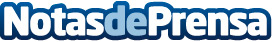 Balclis subasta un dibujo del Dalí más experimentalLa importancia y singularidad de este dibujo radica en ser un ejemplo del contacto de Dalí con las primeras vanguardias, que dio paso al inicio del período de experimentación y ensayo hacia el surrealismo. Esta obra es un fiel testimonio de la infinita inquietud de Dalí y de los orígenes del que llegaría a convertirse en uno de los grandes genios de la historia del arte
Datos de contacto:Bea Torrents | Olivia Fontela932175607Nota de prensa publicada en: https://www.notasdeprensa.es/balclis-subasta-un-dibujo-del-dali-mas Categorias: Nacional Interiorismo Artes Visuales Historia Cataluña Eventos http://www.notasdeprensa.es